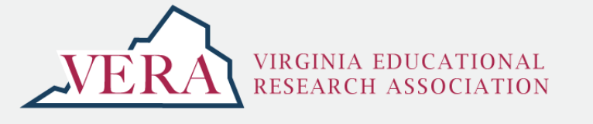 2023 Annual ConferenceVirtual – September 22, 2023Deadline for Submission: Tuesday, July 11, 2023 at 11:59 pm ESTPreparing the Abstract for SubmissionStyleExcept modifications specified in this call, follow manuscript style guidelines as specified by thePublication Manual of the American Psychological Association (7th ed.).Refer to the Publication Manual (pp. 29 – 49) for manuscript elements and content.Omit manuscript elements listed in sections 2.2, 2.3, 2.13, and 2.14.Do not include a cover page or appendices.Turn off all hyperlinks of URL references.Submission Structure and ContentTypeface: Times New Roman with 12-point font size, standard character spacingLine Spacing and Margins: Single-space between all text lines of the manuscript; double-space between paragraphs, heading and text, and table and text; use uniform one-inch margins.Word Limitations: Paper titles are limited to 15 words or lessPaper abstract is limited to 150 words or lessPapers are limited to 2000 words or lessSubmissions will be removed from consideration if the paper exceeds the word limitations.Suggested Sections: Introduction and/or theoretical framework and/or review of literature; purpose(s)/objective(s); methods/procedures; results/findings, conclusions and/or recommendations and/or importance and/or implications, references, and tables/figures.Body of the Manuscript: Begin the body of the manuscript immediately following the abstractMain headings should be bolded and centered.Paper must contain no author identification. References, tables, charts, graphs, images, and figures should be added to the end of the document and are not included in the word count. Tables must be prepared using the “Table” function in Microsoft Word.DOI Numbers must be included in references, if available.The manuscript should be prepared for masked review.Information that would identify the author(s) and/or university should be omitted and replaced with [brackets].Remove hidden data and personal information by inspecting documents. Refer to http://goo.gl/j077t for additional information.Submission ProceduresSubmit one Microsoft Word file (.doc or .docx) to the VERA Submission SystemAt least one author must be a current dues-paying member of VERA at the time of submission. Papers not meeting this requirement will not be reviewed.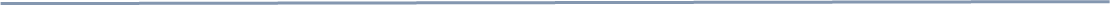 Questions when submitting a manuscript: contact Natalie Ferand (nferand@vt.edu) or Marcus Johnson (marcusjohnson@vt.edu)